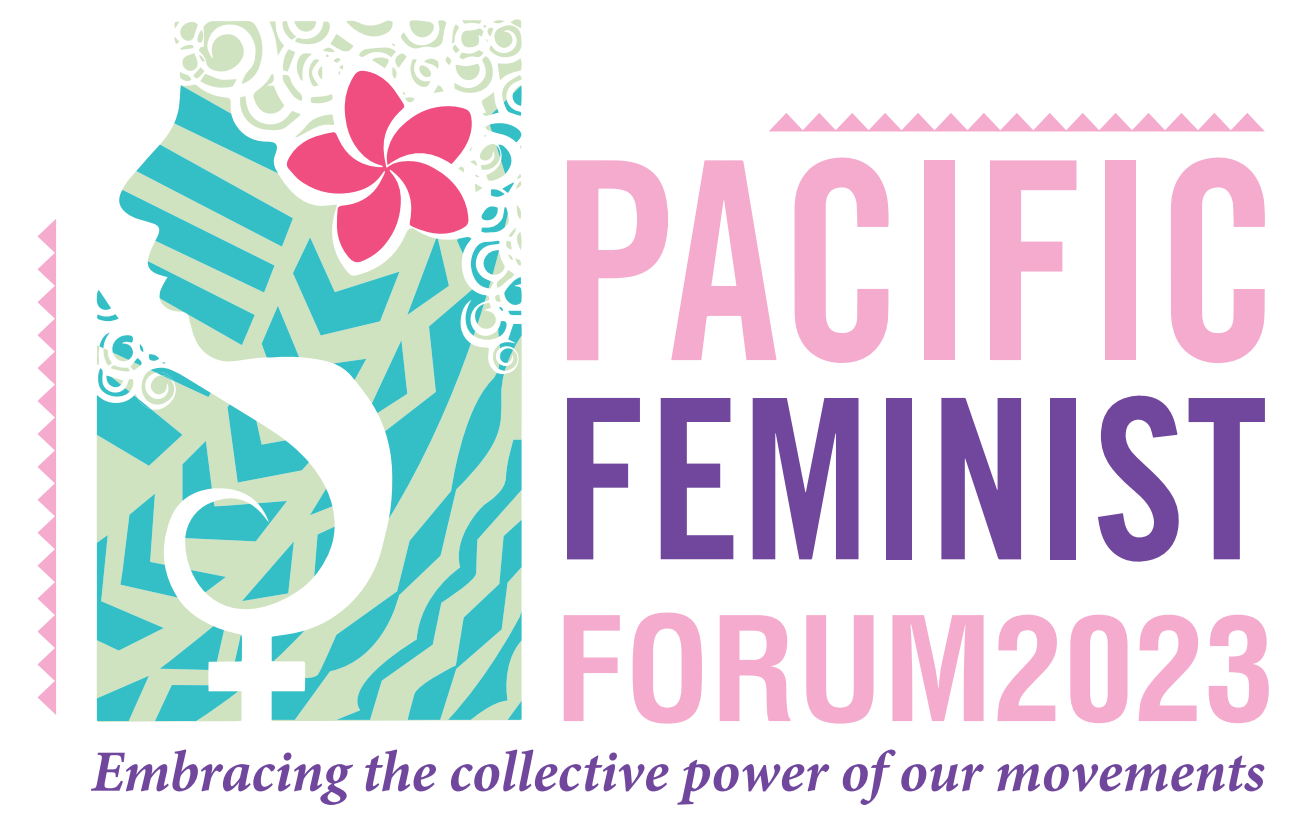 Pacific Feminist Strategies for Liberation: An Urgent Call to ActionThe 3rd Pacific Feminist Forum took place from 8-10 May 2023 in Pacific Harbour, Fiji. The Forum brought together over 150 feminists in all our diversity from 17 Pacific countries that are part of the Global Majority, and including Australia, New Zealand and other observers. The forum took place against a backdrop of closing civil and organising space for women and girls in all their diversities. There is global and local backlash against human rights and dignity, gender justice and women’s human rights. There are attempts by right-wing and fundamentalist movements working for increased patriarchal control and denial of bodily autonomy. There is a profound shift in the current social, economic, ecological and climate landscape. The situation is dire as economic and non-economic loss and damage rises in the Pacific region and globally, but the political will is not yet enough to make the change we need to protect ourselves, other species and the living Planet. We will work to change this for ourselves and all the generations coming after us. We are resolute. We, as Pacific feminists, reject coloniality, patriarchy, misogyny, ableism, heteronormativity, fossil-fuel based capitalism and extractive development. We continue to work for liberation, balance and justice on all territories, for all. We include and are in solidarity with Indigenous peoples of the Oceanic Pacific whose bodies, communities and territories remain sovereign. We call for decoloniality and liberation for all people. We recognise ongoing resistance struggles of Indigenous, Girmitya, Blackbirded, colonised and other people living on occupied land and call for balance, nonviolence and justice, including on our bodies, land, ocean, waterways, global Commons and the Living planet. We stand with all women with disabilities, vulnerable and marginalised groups recognising the significant discrimination and environmental barriers hindering their socio-economic participation. There is a creative strong feminist movement ever-rising in the Pacific and globally, so our convening could not be more timely. We are together, strong and strategic in our proposals. This document prioritises strategies, as we have already raised core Pacific feminist concerns in 2016 and 2019.The third Pacific Feminist Forum builds upon the first and second Pacific Feminist Forum Outcomes and ongoing movement building across diverse feminist spaces since 2016. The inaugural Pacific Feminist Forum convened over 100 Pacific Feminists where we created the Charter of Pacific Feminist Principles for Pacific Feminists as an endorsed, common set of collective principles to guide feminist organising and movement building. The Charter is a living document intended to guide our analysis and practice and to be clear on our non-negotiables as a feminist movement. The second Pacific Feminist Forum of over 150 Pacific Feminists established a Charter Action Plan to reflect our commitment to the Charter principles, and set forward collective pathways to build solidarity, strengthen resistance and join feminist struggles in revolution.  The Action Plan underscored solidarity as a practice, centres resistance to colonial, capitalist and criminalising forces and believes in the power of revolution to imagine safe, collective and liberated futures. Pacific feminists will endeavour to work with Governments, partners and each other in urgent, deeper and wider ways. We have a collective will to survive and thrive as Pacific women, girls, gender diverse people, indigenous feminists and feminists from large Oceanic peoples. National Forums, Regional Networks and Communities of Practice:The Pacific feminist movement is over 40 years old. Pacific feminists have built knowledge, infrastructure and processes over decades. The regional Pacific Women’s Network Against Violence Against Women (PWNAVAW) has been a catalyst and leadership incubator for most work on sexual and gender based violence in the region since the 1990s. Today it operates in 16 Pacific countries and advocates, trains, innovates and sets standards on the prevention and response to gender based violence, with the Secretariat based at the Fiji Women’s Crisis Centre. This is one early example of the many ways that Pacific feminists have built the road as we walk it. We continue to build diverse programmatic initiatives, campaigns, coalitions, networks as part of an energetic, creative and engaged social movement of Pacific feminists. The COVID-19 pandemic significantly impacted Pacific feminists in diverse, interconnected ways. Overnight, movement was restricted and existing inequities and injustices widened and worsened. Pacific feminists persisted to re-configure, re-shape and re-imagine movement building and activism against a landscape of shifting realities. National Feminist Forums were co-convened by diverse feminist and intersectional organisations in 11 countries in an effort to practise the principles set out in the 2016 Charter and the 2019 Action Plan. Each National Feminist Forum in the lead up to the third Pacific Feminist Forum, engaged activists, community members and diverse organisations across multiple days distilling into a National Outcomes Statement. Through this approach, more feminists and community members were able to engage in dialogue and prepare strategies. These forums strengthened alliances and partnerships toward a stronger Pacific feminist movement. The National Feminist Forums took place in: Papua New Guinea, West Papua, Tonga, Samoa, Solomon Islands, New Caledonia, Fiji, Vanuatu, Cook Islands, Tuvalu and Palau. National outcome statements called for:Those with direct lived experience and feminist activists and community members across traditional, grassroots, indigenous identities to be valued as experts and leaders.Increasing safe spaces for intergenerational dialogue, leadership and healing.Prioritising tailored, safe, competent services and social floor protections for frontline communities and communities living at the intersections of oppressions.Basic housing and living standards for women and girls in all their diversity to live a life of dignity.Demilitarisation and deregulation.Unapologetic advocacy and upholding of SRHR, freedom from violence, economic justice and leadership.Acknowledging and valuing our rich histories, cultures and traditions and how they steer and guide our path.Among many other local, national, regional and global Calls for Action.There are many Pacific feminist networks, coalitions and alliances that over the decades have contributed to our collective work. The Pacific Feminist Community of Practice (PacFemCOP) is a regional example of strategic movement-building, knowledge-sharing and engagement of over 50 organisations across 10 Pacific countries. Seven freeskools have been held and are now shared online, and over 35 resources and tools are being gradually uploaded to share with the feminist movement on issues from climate crisis, SRHR, PIDSOGIESC and intergenerational leadership, to effective public campaigning and advocacy at the Commission on the Status of Women, UNFCCC and much more. Others include the Pacific Feminist SRHR Coalition, We Rise Coalition, Pacific Islands Feminist Alliance for Climate Justice, PICAN Working Group on Gender Justice, Women, Peace and Security Network, Shifting the Power Coalition, and the many other Pacific feminist coalitions, networks and organisations. Global and regional legal frameworks, comprehensive measures and norms:Pacific Feminists reaffirm the Beijing Declaration and Platform for Action and reiterate that the Universal Declaration of Human Rights, the Convention on the Elimination of All Forms of Discrimination against Women, and the Convention on the Rights of the Child and Optional Protocols and other conventions and treaties, such as the International Covenant on Economic, Social and Cultural Rights, the International Covenant on Civil and Political Rights, the Convention on the Rights of Persons with Disabilities, the United Nations Declaration on the Rights of Indigenous People, the International Convention on the Elimination of All Forms of Racial Discrimination, the United Nations Framework Convention on Climate Change, Declaration on the Right to Development, and the International Convention on the Protection of the Rights of All Migrant Workers and Members of Their Families, Universal Periodic Reviews, United Nations Convention Against Corruption, United Nations Convention Against Torture, UN Security Council Resolutions on women, peace and security [1325 (2000), 1820 (2008), 1888 (2008), 1889 (2009), 1960 (2010), 2106 (2013), 2122 (2013), 2242 (2015), 2467 (2019), and 2493 (2019)] provide an international legal framework and a comprehensive set of measures for realising gender equality and the empowerment of all women and girls and the full and equal, equitable and inclusive enjoyment of all human rights and fundamental freedoms by all women and girls, throughout their life course. Pacific feminists reaffirm our commitment to implementation of the 2012 Pacific Leaders Gender Equality Declaration (PLGED), the 2023 Pacific Leaders Gender Equality Declaration (currently undergoing revitalisation), the Pacific Platform for Action on Gender Equality and Women’s Human Rights 2019-2030 (PPA) and the Outcomes and Recommendations from the 14th Triennial Conference of Pacific Women and 7th meeting of Pacific Ministers for Women (2021) et al.  They must be fully linked, inclusive, resourced, implemented, accountable and responsive to the realities of all women and girls across the Pacific. Originally endorsed in 2012 at the Pacific Leaders Meeting, the PLGED committed leaders to implementing specific national policies that progress gender equality especially in the areas of gender-responsive government programs and policies, decision-making, economic empowerment, ending violence against women and health and education. A decade on, the Pacific Island Forum is reviewing and revitalising these commitments ahead of the 2023 Leaders meeting. Consultations have taken place across all PIF member states inclusive of government and civil society. The Pacific Platform for Action (PPA) provides a roadmap for achieving gender equality and embracing the well-being of women and girls in all their diversity. The roadmap specifically calls for the implementation of national, regional and international gender equality commitments including the PLGED and SDGs. The Triennial Outcomes and Recommendations present detailed, granular recommendations across priority areas and cross-cutting themes in order to progress national actions and operationalize regional commitments (including PLGED, PPA and Sustainable Development Goals). In this time of complex, interlinked human rights and development challenges for Pacific feminists and our communities and in order to strategically move on the regional and global developments outlined above, feminists will use the Pacific Feminist Charter and Action Plan and this document to design effective feminist strategies to ensure the safety of ourselves, other species and this Living Planet. Pacific feminists call for the following:On preventing and responding to gender-based violence and violence against women and girls in all their diversities:Pacific women and girls experience twice the global average rates of gender based violence (GBV) and violence against women and girls (VAWG). It is a gross human rights violation wielded by individuals, communities, states, laws and institutions. It must end. Gender-based violence has no place in our societies, culture, faith or traditional spaces. It has damaging impacts on survivors, families, communities and societies. Women and girls lose their lives, suffer health problems of many kinds, including mental health, and acquire disabilities because of violence. Women and girls in all our diverse identities and life experiences disproportionately experience gender-based violence including violence perpetrated by our intimate partners, family members and institutions. Gender-based violence spans across physical, emotional, economic, sexual and coercive control violations with an increasing interplay of technology-facilitated violence that span digital and real-world experiences of violence and threats to safety. It stops the achievement of development justice. Gender-based violence is rooted in patriarchy, in a belief in the superiority and control by men and boys of others in society including women and girls. It affects all layers and dimensions of society from interpersonal to systemic. It harms everyone, enables and norms toxic and limited forms of masculinity for men and boys including an inability to be their true, authentic selves. On strategy, the Pacific feminist movement strongly recommends:A root cause analysis and systemic preventative approach to address gender-based violence where we acknowledge patriarchy is perpetrated in conjunction with ableism, homophobia, transphobia, ageism, racism, extractive capitalist exploitation and other forms of systemic oppressions in our homes, public spaces, work places, institutions and services;Holistic, gender-just, short, medium and long term services (including economic and financial, health, police, justice, social protection, education, child care, housing, basic need/infrastructure) for women and girls in all their diversity to prevent, address, respond to and recover from GBV/VAWG;We reiterate our support for the global, vetted WHO methodology on the collection of VAWG-related data in research, prevalence studies and routine GBV Administrative Data/Information Management systems, in order to do no harm and uphold a survivor-centered approach;All GBV/VAWG related data must follow core standards on sex, age, SOGIESC and disability disaggregated data to ensure accurate trends analysis, budgets, policy and decision-making;We reaffirm the PWNAVAW’s Regional Counselling Guidelines and Competencies as the framework to utilise for any GBV/VAWG counselling, based on its evidence-base, tailored approach;We reaffirm that all work on GBV/VAWG is work that operates in humanitarian and disaster spaces - they are not siloed and separate;We require a multi-sectoral approach on prevention and response to GBV/VAWG with coordination and resourcing across all aspects; Urgent action to address linked human rights violations including sexual and reproductive health and rights (SRHR) and GBV/VAWG where we see an erosion of bodily autonomy and increased control over our bodies, criminalisation of sex work and people of diverse sexual orientation, gender identity and expression and sex characteristics (SOGIESC), in addition to the lack of survivor-centered, rights-based SRHR and GBV/VAWG services for survivors in all their diversity;Explicit attention and resourcing to address specific forms of gender based violence and discrimination, including action to prevent impunity and increase resourcing and policy will to address homophobic and transphobic violence; sorcery and witchcraft accusations; violence against women with disabilities; violence against girl child and children; rape and sexual assault; technology-facilitated gender-based violence; non-access and control of contraception and SRHR; decriminalisation and pro-choice right to legal abortions; and bodily autonomy and integrity, and more;Urgent action to address women’s labour, including paid and unpaid care, domestic and communal work, and to recognise, reduce, redistribute, represent, reward and reconfigure (5 Rs) societies and States to address this issue urgently in feminist informed domestic and foreign policies, in order to guarantee the rights to decent work, to rest and to leisure of all women and girls. We demand labour rights. Unpaid work is work; Change laws, policies and practices that allow for institutions to perpetrate gender inequality and GBV/VAWG and ensure they are feminist informed including: services for people with disabilities, health care facilities, schools, social floor, social protection and infrastructure, and child welfare services;Raise the alarm and the urgency to address, resource and prioritize a holistic response to sexual violence against girls and boys and youth of diverse PIDSOGIESC;Raise the alarm and the urgency to address the linkage between GBV/VAWG and climate crisis, including approaches and plans to mitigate the effect of disasters;  Raise the alarm and use the Pacific Feminist Forum as a regional platform to speak out against militarisation and GBV/VAWG in the Pacific; Strengthening existing and creating new referral pathways for service delivery, especially in rural, maritime areas, and address the gap in quality, timely, affordable and evidence-based health care and safety options for rural women survivors of GBV;Ensuring viable, survivor-centered and rights based education and economic opportunities for women and girls in all their diversity to ensure safe pathways to prevent and recover from violence and to live with dignity;Prioritise and substantially resource transformative prevention solutions that are home grown, evidence-based, rights based and based on feminist principles. We need comprehensive approaches to stop violence before it starts in all spaces with learning and knowledge exchanges on what is already working to prevent GBV/VAWG;Prioritise age-appropriate, contextualised and affirming comprehensive sexuality education (CSE) for all ages in and out of school with the explicit involvement of feminist organisations, grassroots networks and civil society organisations to steer, guide, train and inform life-saving information that can save children’s lives. Ensure that all efforts include affirming discussions around gender diverse, queer and transgender bodies;Meaningful engagement of men and boys based on a rights-based, feminist approach aligned with local, best practice from Pacific feminists (such as the Warwick Principles: Best Practices for Engaging Men and Boys in Preventing Violence Against Women and Girls in the Pacific), in a manner that remains accountable to and does not displace the feminist movement and diverse women and girls and the vision of embracing positive, diverse masculinities and an end to patriarchy;Ensure the accountable implementation of gender-based violence/VAWG commitments and recommendations to address gender-based violence for States and key stakeholders as outlined in the 2022 Regional Ending Violence Against Women and Girls Services Symposium Outcomes Document and the 14th Triennial Conference of Pacific Women;Ensure national implementation and accountability of laws and policies, such as the Family Protection Acts, that protect the safety of survivors; Conduct a regional review of national GBV/VAWG legislation to better understand how gender neutral language in this legislation impacts the safety, well-being and rights of survivors. On Pacific women’s representation deficit, and toward decision-making and leadership:Historically, women have been underrepresented in Pacific and global politics, and this has resulted in policies and laws that do not adequately reflect the needs and interests of all Pacific women and girls, throughout their life course, and gender diverse people.In accordance with the Pacific Feminist Forum Principles, ICCPR and CEDAW, Pacific feminists commit to ensuring that the leadership of State institutions, CROP agencies, organisations and networks in our region are co-led, managed and represented by diverse Pacific women.  Patriarchy has a hold on many policies and the ways that leadership is practised. In order to transform leadership in the region, there must be clear steps forward. We recognise the existing and potential leadership of women of all ages and intersectionalities, within and beyond the State. We reiterate that 76% of all global unpaid care work (and 80% in Asia and the Pacific) is done by women (2019, ILO) but this is not reflected in any Pacific local government, national legislature and regional leadership arrangements. Feminists demand that Pacific Leaders and decision-makers must create an enabling environment for Pacific women and gender diverse leaders from grassroots communities and civil society to take up substantive, formal leadership in mainstream political parties, and throughout all areas of Pacific societies. A measure of gender and political leadership success will be the endorsement of the Pacific Leaders Gender Equality Declaration (PLGED), 50% representation of women leadership in local government, national legislature, regional CROP agency leadership and in Pacific Islands Forum Leaders Meeting. Women’s constituency voices must be heard if democracy is to thrive and serve the needs and aspirations of all citizens.On strategy, the Pacific feminist movement strongly recommends:Recognition, knowledge sharing, engagement and resourcing of smaller, upcoming community and grassroots-led organisations, ensuring inclusion in all major national, regional and global development and human rights initiatives;Recognise the efforts and contributions of smaller, community and grassroots-led organisations in leadership;Explicitly ensuring inclusion of Pacific women from high poverty, urban informal settlements, rural, maritime and remote island communities in all national and regional development and human rights processes;Affirmative action, including Temporary Special Measures (TSM) and Permanent Specific Measures (PSM) includes implementation through constitutional change, legislative and policy reform, as required. These are permanent until altered Legislative reform to address historic and systemic barriers to women's participation in politics through affirmative action. Pacific feminists can provide technical assistance and input on affirmative action, TSM and PSM;Participation of feminist civil society women leaders in regional and intergovernmental processes, including Pacific Women Leaders Forum and Pacific Leaders Forum, with input into roundtables and panels, side events and shadow reporting;Practising intergenerational, intersectional leadership in all national and regional political spaces;Facilitation and support for the entry of feminists and women human rights defenders into local, national and regional decision-making processes, including by ensuring that political party mechanisms guarantee co-leadership of women, and gender justice through zebra lists, minimum of 1 of 3 party positions held by women and legislative requirements for women’s representation;National legislative and policy reform so that as per long-agreed Beijing Declaration and Platform of Action a minimum of 30% of national legislative seats are held by Pacific women. Our longer aim is for 50% of national legislative positions to be held by Pacific women by the end of the Global 2030 Agenda.On climate justice, disaster response, ecological and biodiversity protection: Climate injustice poses the greatest immediate, urgent, existential threat to all communities in the Pacific and globally. Climate crisis disproportionately impacts women and girls in all their diversity and persons of diverse PIDSOGIESC. This exacerbates existing socio-economic disparities and inequalities, including between urban, rural and maritime areas, and undermines long-term resilience and economic justice. The Pacific is experiencing recurrent, frequent and increasingly severe extreme weather events and disasters. The science is clear that use of fossil fuels is responsible for the climate emergency and that the threat is urgent, and global. This is a crisis driven by the greed of an exploitative fossil fuel industry and its enablers. Further, the linked climate, economic and ecological crisis is a symptom of coloniality, corporate interest, geopolitics of the military industrial complex, agribusiness and capitalist growth paradigms. These systems are patriarchal and oppress all women and girls, Indigenous peoples, people with disabilities, minorities and those marginalised in societies, with all Global Majority countries and communities. As acknowledged in the Suva Declaration (2015) and Port Vila Call (2023), it is unacceptable that Global Minority countries and companies are still planning on producing more than double the amount of fossil fuels by 2030 than the world can burn to limit global warming to 1.5ºC. In 2009, Global Minority countries agreed to mobilise US$100 billion per year by 2020. This deadline was then extended to 2025 when it was not met, with a view to setting a new global climate finance goal by 2025. At the time, Global Minority countries hailed this as a real commitment that would ensure that Global Majority countries in the global south were also able to tackle climate change. However, this goal has never been achieved and even the initial amount isn’t predicted to be met until 2023, if even then. The huge global climate finance gap is further highlighted by the disproportionate impacts felt by Global Majority countries including Pacific Small Island States, which have contributed the least to climate crisis and have the fewest resources to address climate related loss and damage, adaptation, mitigation, technology development and transfer, localisation, finance and more as agreed in the Paris Agreement, a minimum multilateral agreement toward climate justice, that anyway is to be ratcheted up every 5 years, including the Enhanced Lima Work Programme on Gender.Feminists call for an urgent move to social, economic, ecological and climate systems that place gender just human rights, care, wellbeing, health, social provisioning, peace and human security at the centre of our lives and societies. On strategy, the Pacific feminist movement strongly recommends:Protecting ourselves, our Vanua, Wansolwara and Moana, other species and the living Planet by working toward a Fossil Fuel-Free Pacific and a global urgent, just, and equitable phase-out of coal, oil, and gas;Strongly rejecting and fighting the proposal of Japan to release 1.3 million tonnes of treated nuclear wastewater into the Pacific ocean. The claims that this is safe, are scientifically unfounded and we will resist this for ourselves and our Wansolwara (the Pacific as one ocean and one people);Adopting a Pacific Island Forum Leaders Declaration for a Just Transition to a Fossil Fuel Free Pacific as soon as possible, that empowers the Pacific to spearhead the unqualified, global, just and equitable phase out of coal, oil and gas production in line with global temperature goal of below 1.5ºC, including at the UN Secretary General’s climate summit in September 2023, at COP28, and beyond;Joining the Beyond Oil and Gas Alliance and urging major oil and gas producers to join the Alliance, through committing to halting all new licensing rounds for oil and gas, and setting a Paris-aligned end date for production;Calling for a Fossil Fuel Non-Proliferation Treaty and leading the creation of a global alliance to negotiate a new Treaty to govern the end of fossil fuel expansion, equitable phase out of fossil fuels, and a global just transition;Committing to transparently disclose our fossil fuel investment and projects, and demand that all other governments do the same, including through the Extractive Industries Transparency Initiative and Global Registry of Fossil Fuels;Rejecting inadequate, commodified, dangerous and false solutions and terminology such as nuclear energy, fracking, carbon-trading, “nett zero”, “unabated” or “inefficient” that creates loopholes for fossil fuel producers and enablers, major carbon polluters and carbon emitters;Advancing feminist-informed climate policies and actions that acknowledge unpaid care work, redistribute resources and acknowledge systemic gender and power inequalities;Advocate for and prioritise climate financing decision making and implementation spaces at national, regional and global levels that are accessible and responsive to the needs of all women and girls and their communities; free of red-tape and bureaucracy in order to increase accessibility and equity for women, girls, activists and human rights defenders; and support the closing of gender inequities and discriminatory practices;Initiatives that centralise human rights, gender justice and resilience of all Pacific women and girls to impacts of climate crisis, disasters and biodiversity loss, and addressing rising economic and non-economic loss and damage;Substantively investing in state and aid commitments to UNFCCC Gender National Focal Points to maximise attention and resources on gender and climate crisis at local and national levels and to increase reporting at regional and global levels;Substantively investing in urgent action on the nexus between gender and climate change, disaster risk reduction and biodiversity protection, building and strengthening inclusion of all women and girls and gender diverse people in climate action leadership, stopping fossil fuel and moving to safe, renewable and low emissions economies;Calling for gender just, inclusive, people-centred, and accessible multi-hazard early warning systems (MHEWS) and evacuation facilities;Recognition that climate justice includes: preventing and ending all GBV/VAWG and discrimination and a demonstrated commitment to development justice and degrowth strategies, housing rights, relocation strategies, economic justice, SRHR, agroecology and food sovereignty, water and sanitation rights, health justice (including menstrual hygiene), digital and technology access, biodiversity/forests/oceans and more;Increased representation and decision-making power of women and girls in all their diversity in climate leadership and decision-making forums, including decision-making on displacement protection, internal relocation and relocation beyond national boundaries;Ensuring that all women and girls have more opportunities to engage with work toward low emissions and energy democracy, and safe, climate resilient transitions within their Pacific Island countries and that their needs are centred in this transition;Climate solutions, interventions, social benefits and mitigation measures are gender transformative to ensure that all our efforts to address climate do not further exacerbate and widen inequalities for women and girls in all their diversity; Affirming, prioritising and fast-tracking of the UN General Assembly’s consensus decision of  29 March 2023 to call on the International Court of Justice (ICJ) to issue an Advisory Opinion on the human rights and legal obligations of States regarding climate change;Forward authentic, accountable conversations and actions with Pacific Island Leaders, governments and climate stakeholders on economic and non-economic loss and damage commitments, including the fund for vulnerable communities, from COP 27 and their operationalization across Pacific countries and contexts;Ensure that any effort to address loss and damage acknowledges both economic and non- economic loss and damage effects.
Indigenisation, Decolonisation, Resistance and Independence Struggles:Pacific feminists resist all forms of oppression across the region with a clear analysis that patriarchy and the oppression of women and girls is a key tactic in colonial and imperial approaches and legacies. Pacific feminists including Indigenous women human rights defenders are at the helm of self-determination movements, such as in West Papua, Kanaky New Caledonia, Bougainville, First Nations people of Australia and others; and demilitarisation movements call for accountability from nuclear testing and waste disposal; deep-sea and land-based mining, and call for decoloniality, indigenisation and reclamation of culture, language, values and ways of life, among others. Both decolonisation and re-indigeniation are essential for achieving gender equality and the empowerment of women and girls. Decolonisation is necessary to dismantle the patriarchal and Eurocentric systems that perpetuate gender inequality and to create space for Pacific Indigenous women and girls to assert their rights and participate fully in decision-making processes. Re-indigenisation is necessary to reassert and value the unique knowledge, skills, and perspectives that Indigenous Pacific women and girls bring to communities and societies and to empower them to shape their own futures based on their own values and priorities.Past and present acts of colonisation and coloniality, capitalist economics and imperialism colour Pacific daily life. The struggle for decolonisation and independence in the Pacific spans reclamation of land and resources, fighting for the right to exist, political freedom, decolonizing culture and institutions, calling for reparations, calling for collective healing, combatting extractive industries and trade, and resisting violent militarisation and securitisation. The UN Declaration on the Right to Development is clear that States shall take resolute steps to eliminate the massive and flagrant violations of the human rights of peoples and human beings affected by situations such as those resulting from apartheid, all forms of racism and racial discrimination, colonialism, foreign domination and occupation, aggression, foreign interference and threats against national sovereignty, national unity and territorial integrity, threats of war and refusal to recognise the fundamental right of peoples to self-determination.Pacific feminists are clear that colonial power systems and structures operate within and through development and humanitarian aid apparatuses. Global Minority, Western and/or hegemonic States and institutions have proliferated a rhetoric of “localization” that simplifies a nuanced process of transformative power (re)distribution that runs the risk of depoliticisation on, increasing backlash and diluting agency of women in the Global Majority. We reject past and present militarism and the Military Industrial Complex and call for women, peace and security and transformative gender-just peacebuilding, mediation and human security to be at the core of all development and human rights goals. We note that the Pacific remains a region of geopolitical and strategic significance, where several countries create and sustain military bases and presence of personnel. We call for the withdrawal of active troops and foreign militaries. We reject foreign militaries in countries training security forces and facilitate occupations. Pacific countries are places of arms and military equipment sales and exchanges who utilise our land and our oceans as training grounds and proxy spaces for conflict. This shuts down civic space, displaces communities internally with detrimental effects on communities, women and girls in all their diversity due to military activity.On strategy, the Pacific feminist movement strongly recommends:Co-creation of a Pacific map of military and economic occupation and presence across the region to document our experiences and plan for resistance and action;It is urgent to defund and demobilise troops and military activities that have current and historic presence in the Pacific;Pacific feminists firmly believe in the right and self-determination to define our identities and name our lived experiences including identities of diverse transgender, queer, gender non-binary, femme and women-identified bodies, including Pacific Indigenous identities such as Mahu (Hawai’i and Tahiti), Vaka sa lewa lewa (Fiji), Palopa (Papua New Guinea) Fa’afafine and Fa’atama (Samoa) Akava’ine (Rarotonga), Fakaleiti (Tonga), Fakafifine (Niue) and more;Any decolonisation effort requires the equal and meaningful leadership of Pacific feminist movements and nothing short of a fight for solidarity to the highest levels of engagement, including the International Court of Justice (ICJ), UN and other global legal and human rights arenas and processes of redress;Any decolonisation effort, movement or action recognizes the fight for comprehensive women’s rights and bodily autonomy and uplifts women’s rights in tandem with the fight for human rights and self-determination;Full recognition and valuing of women, girls and gender non-binary people as human rights defenders, freedom activists, experts and leaders in spaces on women, gender, peace and security;Practice and create radical, safe spaces to decolonise our minds and our identities.Advocate for a power shift with development partners, UN agencies, and funders to not dilute, displace and commodify feminist movements and calls to action;Regional commitments and solidarity from Pacific Leaders, CROP and UN Agencies must support the political freedom and status of colonised and occupied Pacific territories and increase recognition at global United Nations level.Indentured labourers, Girmitya, Blackbirders and descendantsAcknowledging the realities and history of Indentured labourers, Girmitya, Blackbirders and descendants is an important part of acknowledging the complex and painful colonial history of the Pacific region that displaced millions under colonial rule and the extraction of labour from Global Majority communities. On strategy, the Pacific feminist movement strongly recommends:Acknowledgement and education: The first step is to acknowledge the existence and the impact on people who have suffered indentured and forced labour in the Pacific. This can be done through vocational and formal education, such as including this history in school curriculums and museums, and creating public awareness campaigns;Commemoration: A monument(s) or memorial(s) can be erected in honour of the indentured labourers. This can serve as a reminder of contributions and sacrifices, and it can also be a place for families and communities to come together to pay their respects.Cultural events: Organising cultural events that showcase the traditions and heritage of indentured labourers can help to keep legacies alive. These events can include music, dance, and food, and can be open to the public;Reparations: Reparations can be made to the descendants of indentured labourers who were subjected to poor working conditions, low wages, and human rights abuse. This can include financial compensation, access to education and healthcare, and other forms of support;Inclusion in history: Including the stories of indentured labourers in the official historical records of the Pacific can help to ensure that their contributions are recognized and honoured for future generations. This can include oral histories, written accounts, and other forms of documentation;Inclusion of seasonal workers: Justice initiatives for those workers who are seasonal, short-term workers.On sexual and reproductive health and rights (SRHR):Sexual and reproductive health and rights (SRHR) are human rights. They are essential for sustainable development because of their links to gender equality and women’s wellbeing, impact on bodily autonomy and integrity, sexual decision making, maternal, newborn, child, and women’s health throughout the life cycle, and their roles in shaping future socio-economic and ecological sustainability, development and climate justice. Yet, progress towards fulfilling SRHR for all has been stymied because of weak political commitment, inadequate resources, persistent discrimination against women and girls, and an unwillingness to address issues related to sexuality openly and comprehensively.Women and girls with disabilities continue to be left behind when accessing health services, including mental health, as well as sexual and reproductive health services and information. This leads to discrimination exacerbated through attitudinal barriers and the lack of awareness of service providers. Women with disabilities experience discrimination and lack of access to appropriate medical care throughout pregnancy, during and post birth due to stigma and lack of understanding of their specific needs.On strategy, the Pacific feminist movement strongly recommends:Regional and national commitments to sexual and reproductive health and rights in its full formulation (SRHR);Resource, revive and support a regional advocacy platform for SRHR, including the Pacific Feminist SRHR Coalition, to give visibility to and advocate for our rights;Reaffirm the practice of bodily autonomy and integrity and the principles outlined in our PFF Charter to give agency to women and girls in all their diversity;We cannot wait. We call to urgently advance national efforts to resource a health workforce, commodities, treatments, health facilities and community health approaches that provide the full spectrum of SRHR and women’s health services including preventative care across the lifespan (nutrition, NCD prevention etc), family planning/contraception, safe abortion care, preventative and treatment care for cancers, care for all women and girls across the lifespan including older women, maternal, neonatal and newborn health, health care for people of diverse PIDSOGIESC, sex workers, women and girls living with HIV and women and girls with disabilities and others;Implementation of State services that focus on a women’s right to bodily autonomy, integrity and right to choose;Calling for actions beyond the health sector, including with attitude and behaviour change, to change social norms, laws, and policies to uphold human rights with regards to SRHR;In reiterating the Outcomes of the first Pacific Feminist Forum, feminists recommit to decriminalisation of sex work, abortion and homosexuality in all countries of the Pacific;Calling for comprehensive government and multi-stakeholder action to uphold bold sexual and reproductive health and rights across the women’s health spectrum, inclusive of abortion rights and rights-based care for PIDSOGIESC, disability and others;Reiterating the need for service providers to receive disability sensitisation training, including on maternal health services, mental health interventions, sexual and reproductive health and rights and more. There is a need for informational training and resources to be made available for women and children with disabilities in the region.Calling for dialogue and sensitisation of faith-based and religious groups throughout the Pacific towards an understanding of SRHR;Call for comprehensive sexuality education (CSE) for everyone (reiterated from our call for strategies in GBV/VAWG) within and linked to the health sector; Ensure integration of civil society within all SRHR services, work and actions. Transformative Pacific feminist resourcing:The need for transformative approaches to funding autonomous Pacific feminist and women’s organising, as well as gender responsive and transformative funding for all aspects of Pacific development justice, is clear. The need for the Pacific Feminist Fund was obvious, and now launched here at the 3rd Pacific Feminist Forum. A new fundraising and resourcing approach is required to hold the States and other duty bearers accountable to women’s human rights and human rights commitments. There are trust and relationship issues contributing to a toxic funding environment, and the donor-women’s rights organisation relationships are often unbalanced and uni-directional. Funders often wield their power despite lacking contextual awareness and these need urgent correction, and recognition of local expertise and knowledge. Pacific women, including feminist and heterodox expertise, are generally under-recognised, under-used, and under-paid.On strategy, the Pacific feminist movement strongly recommends:We must see Pacific women and girls developing and leading all resource mobilisation, aid and funding mechanisms and institutions, expressly including grassroots and local community leaders and activists in all their diversity and viewing their knowledge and community connections as valued expertise. This includes feminist, participatory and trust-based funding models and a move from old-style, coercive and bureaucratic funding models;Ensuring that traditional and feminist funders resource feminist, PIDSOGIESC, disability led groups and women human rights defender groups to support core costs, deliver service provision, advocacy, policy influence, mobilisation and organising;Ensuring maximum resources to support national movement building and organising for National Feminist Forums as needed and in preparation for regional PFFs, Pacific Feminist Forums held every three years and related areas of  work for gender justice and women’s human rights and empowerment;Resource mobilisation to advance feminist, gender justice work for mainstreaming, coordination, strategy and innovation;Ensuring resources are directed at women’s autonomous organising and those organisations with widest Indigenous, grassroots and local constituencies and influence;Acknowledging the launch of the first Pacific Feminist Fund on 5 May 2023 and calling for urgent and sufficient capitalisation of feminist trust-based, accessible funds for autonomous women-led social movements and organisations, as a demonstration of solidarity and acknowledgement of historic responsibility and common but differentiated responsibility for consequences of coloniality and colonisation, imperialism and extractive capitalism and climate related loss, damage and relocation;Amplifying the voices and participation of Pacific Women’s Organisations (PWO) and Disabled People’s Organisations (DPO) in setting policy and funding decisions. PWOs and DPOs are uniquely placed to connect with the millions of women living across the region and help them build more secure and sustainable lives for themselves and their children. However, PWOs need support and resources to do this in a flexible manner, allowing them to strengthen voice and leadership in their community, country and region;Resourcing women’s funds to support grassroots organising, as well as national, regional and international efforts to ensure women, girls and trans people are able to influence the building, implementation and realisation of human rights agendas at global, regional, national and local levels. Invest in national and regional women’s funds to unlock their ability to find new sources of funding for feminist organising for grass-roots mobilisation and advocacy for social justice at all levels;Collaborating with other funders to support direct funding for women, girls and transgender organising;Moving away from extractive, capitalist practices including land grabbing, deep sea mining, deforestation, mining and extractive industries as a way to support resource mobilisation;Ensuring that the Pacific Resilience Fund has a minimum urgent $1.5 billion funds earmarked for gender, climate, DRR and biodiversity protection initiatives, and ensuring that these funds include arrangements specifically for indigenous, grassroots and feminist autonomous and Women Human Rights Defender networks, including small, medium, participative and trust based funding for local and national groups.
On information, media and communication The majority of Pacific mainstream media continue to reinforce gender-based social norms, behaviours and attitudes towards women and girls.  Women and girls in all their diversities continue to face challenges and barriers with access, participation and representation in both offline and online information and media, and new and emerging technologies of communication.  Pacific feminists are cognisant of the growing pressure to legally censor access and distribution of information through media which can undermine freedom of the media in all its forms and freedom of speech of which women and girls will continue to be disproportionately impacted and affected by.  Pacific feminists acknowledge the critical need to work with media in all its forms across the Pacific to ensure that the participation, representation and voices of Pacific women and girls is supported and promoted.On strategy, the Pacific feminist movement strongly recommends:We must continue to reinforce Section J of the Beijing Platform for Action: strategic objective J.1 Increase the participation and access of women to expression and decision-making in and through the media and new technologies of communication and strategic objective J.2 Promote a balanced and non-stereotyped portrayal of women in the media;Explicit attention and funding to support Pacific feminists training with mainstream media to address patriarchal and negative stereotypical gender roles and responsibilities in newsrooms, programming and content;National legislative and policy reform on information, media and  emerging communication technologies must take into account the impact on women and girls, particularly those living in remote and rural areas with very little access to information and communication technologies; We reaffirm the findings of the recent studies conducted on Pacific Women in the Media (ABC) and call for urgent actioning of the key recommendations.Pacific feminists are clear that this document and strategies are an urgent set of work that must be actioned NOW. Pacific feminists are determined to ensure that our analysis, voices, action, solidarity within and through movements, representation and inclusion in all development and human rights in the Pacific is clear and united. Pacific feminists continue to work in autonomous, feminist movements and with others to repair and restore planetary boundaries, toward liberation, balance, nonviolence and justice on all Pacific territories, including bodies, air, land, ocean, waterways, global Commons and the Living Planet. Endorsements:The participants of the third Pacific Feminist Forum, 8-10 May, 2023, Pacific Harbour, Fiji.Ends.